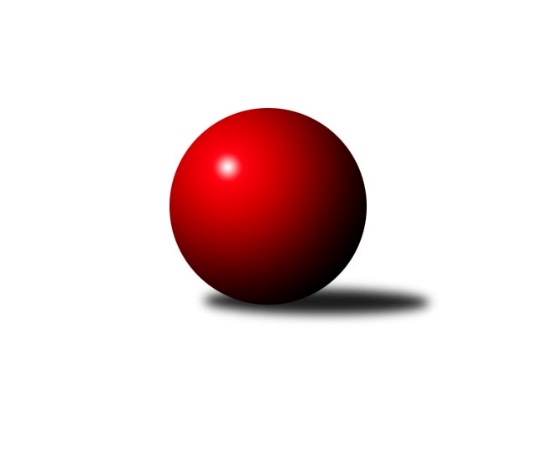 Č.13Ročník 2022/2023	20.3.2023Nejlepšího výkonu v tomto kole: 1785 dosáhlo družstvo: So. Chýnov BOP Tábor 2022/2023Výsledky 13. kolaSouhrnný přehled výsledků:So. Chotoviny D	- Loko Tábor D	6:0	1649:1388	6.0:2.0	12.1.Sp. Soběslav B	- KK Hilton C	5:1	1429:1355	5.0:3.0	17.1.So. Chýnov B	- Loko Tábor C	5:1	1785:1652	6.0:2.0	20.3.Loko Tábor D	- Sp. Soběslav B	4:2	1490:1482	3.0:5.0	27.2.So. Chotoviny D	- KK Hilton C	4:2	1600:1567	3.0:5.0	25.1.Loko Tábor C	- Sp. Soběslav B	5:1	1638:1531	6.5:1.5	26.1.Loko Tábor D	- So. Chýnov B	1:5	1316:1611	2.0:6.0	26.1.Sp. Soběslav B	- Loko Tábor D	5:1	1400:1252	5.0:3.0	31.1.So. Chýnov B	- So. Chotoviny D	4:2	1744:1717	5.0:3.0	1.2.KK Hilton C	- Loko Tábor C	4:2	1655:1636	4.0:4.0	1.2.Sp. Soběslav B	- So. Chýnov B	1:5	1370:1489	1.0:7.0	7.2.So. Chotoviny D	- Loko Tábor C	1:5	1573:1619	3.0:5.0	8.2.KK Hilton C	- Loko Tábor D	5:1	1566:1451	6.0:2.0	8.2.Sp. Soběslav B	- So. Chotoviny D	1:5	1417:1437	2.5:5.5	14.2.So. Chýnov B	- KK Hilton C	1:5	1672:1733	1.0:7.0	15.2.Loko Tábor D	- Loko Tábor C	0:6	1421:1676	2.0:6.0	16.2.KK Hilton C	- Sp. Soběslav B	5:1	1645:1456	6.0:2.0	22.2.Loko Tábor C	- So. Chýnov B	4:2	1721:1683	5.0:3.0	23.2.Loko Tábor D	- So. Chotoviny D	4:2	1395:1360	5.0:3.0	23.2.Sp. Soběslav B	- Loko Tábor C	1:5	1376:1472	3.0:5.0	7.3.So. Chýnov B	- Loko Tábor D	5:1	1662:1466	6.0:2.0	8.3.KK Hilton C	- So. Chotoviny D	4:2	1605:1590	4.5:3.5	8.3.So. Chotoviny D	- So. Chýnov B	4:2	1681:1657	4.0:4.0	15.3.Loko Tábor C	- KK Hilton C	4:2	1640:1599	4.5:3.5	16.3.Loko Tábor D	- Sp. Soběslav B	1:5	1395:1469	3.5:4.5	16.3.Tabulka družstev:	1.	KK Hilton C	20	14	1	5	77.5 : 42.5 	94.0 : 66.0 	 1573	29	2.	Loko Tábor C	20	13	0	7	74.0 : 46.0 	97.0 : 63.0 	 1593	26	3.	So. Chotoviny D	20	11	1	8	71.0 : 49.0 	91.0 : 69.0 	 1575	23	4.	So. Chýnov B	20	10	2	8	67.0 : 53.0 	87.5 : 72.5 	 1594	22	5.	Sp. Soběslav B	20	7	2	11	49.5 : 70.5 	66.5 : 93.5 	 1494	16	6.	Loko Tábor D	20	2	0	18	21.0 : 99.0 	44.0 : 116.0 	 1385	4Podrobné výsledky kola:	 So. Chotoviny D	1649	6:0	1388	Loko Tábor D	Michal Nový	 	 230 	 215 		445 	 2:0 	 302 	 	148 	 154		Martina Sedláčková	Lucie Lišková	 	 186 	 191 		377 	 1:1 	 354 	 	187 	 167		Pavla Krejčová	Miroslav Vacko	 	 174 	 211 		385 	 1:1 	 356 	 	184 	 172		Pavlína Fürbacherová	Miloš Filip	 	 227 	 215 		442 	 2:0 	 376 	 	187 	 189		Monika Havránkovározhodčí: Jan BartoňNejlepší výkon utkání: 445 - Michal Nový	 Sp. Soběslav B	1429	5:1	1355	KK Hilton C	Pavel Reichel	 	 163 	 179 		342 	 1:1 	 344 	 	180 	 164		Ladislav Maroušek	Vojtěch Křivan	 	 170 	 193 		363 	 2:0 	 332 	 	166 	 166		Miroslav Kovač	Jana Křivanová	 	 179 	 170 		349 	 1:1 	 326 	 	147 	 179		Jan Krákora	Vladimír Křivan	 	 183 	 192 		375 	 1:1 	 353 	 	159 	 194		Jarmil Kylarrozhodčí: Martina VotrubováNejlepší výkon utkání: 375 - Vladimír Křivan	 So. Chýnov B	1785	5:1	1652	Loko Tábor C	Vlastimil Novák	 	 214 	 235 		449 	 0:2 	 464 	 	219 	 245		Ondřej Novák	Věra Návarová	 	 215 	 226 		441 	 2:0 	 413 	 	203 	 210		Zdeněk Samec *1	Vendula Burdová	 	 237 	 215 		452 	 2:0 	 384 	 	190 	 194		David Dvořák	Karolína Roubková	 	 215 	 228 		443 	 2:0 	 391 	 	191 	 200		Ctibor Cabadajrozhodčí: Oldřich Roubekstřídání: *1 od 31. hodu Zdeněk OndřejNejlepší výkon utkání: 464 - Ondřej Novák	 Loko Tábor D	1490	4:2	1482	Sp. Soběslav B	Martina Sedláčková	 	 163 	 160 		323 	 0:2 	 385 	 	195 	 190		Pavel Reichel	Pavla Krejčová	 	 175 	 180 		355 	 0:2 	 370 	 	179 	 191		Vojtěch Křivan	Monika Havránková	 	 211 	 222 		433 	 2:0 	 357 	 	185 	 172		Vladimír Křivan	Pavlína Fürbacherová	 	 185 	 194 		379 	 1:1 	 370 	 	168 	 202		Kateřina Smolíkovározhodčí: Zdeněk OndřejNejlepší výkon utkání: 433 - Monika Havránková	 So. Chotoviny D	1600	4:2	1567	KK Hilton C	Michal Nový	 	 231 	 199 		430 	 2:0 	 365 	 	199 	 166		Zdeněk Pech	Miroslav Vacko	 	 177 	 197 		374 	 0:2 	 395 	 	194 	 201		Miroslav Kovač	Miloš Filip	 	 220 	 227 		447 	 1:1 	 431 	 	238 	 193		Jan Krákora	Lucie Lišková	 	 175 	 174 		349 	 0:2 	 376 	 	195 	 181		Jarmil Kylarrozhodčí: Jan BartoňNejlepší výkon utkání: 447 - Miloš Filip	 Loko Tábor C	1638	5:1	1531	Sp. Soběslav B	Josef Macháček	 	 192 	 183 		375 	 1:1 	 393 	 	184 	 209		Pavel Reichel	David Dvořák	 	 184 	 193 		377 	 1.5:0.5 	 337 	 	144 	 193		Vojtěch Křivan	Ondřej Novák	 	 228 	 229 		457 	 2:0 	 400 	 	207 	 193		Vladimír Křivan	Ctibor Cabadaj	 	 208 	 221 		429 	 2:0 	 401 	 	192 	 209		Jana Křivanovározhodčí: Zdeněk OndřejNejlepší výkon utkání: 457 - Ondřej Novák	 Loko Tábor D	1316	1:5	1611	So. Chýnov B	Pavlína Fürbacherová	 	 171 	 170 		341 	 0:2 	 435 	 	217 	 218		Karolína Roubková	Martina Sedláčková	 	 143 	 153 		296 	 0:2 	 419 	 	192 	 227		Vlastimil Novák	Pavla Krejčová	 	 138 	 129 		267 	 0:2 	 390 	 	187 	 203		Jiří Šalát	Monika Havránková	 	 191 	 221 		412 	 2:0 	 367 	 	162 	 205		Věra Návarovározhodčí: Zdeněk SamecNejlepší výkon utkání: 435 - Karolína Roubková	 Sp. Soběslav B	1400	5:1	1252	Loko Tábor D	Pavel Reichel	 	 166 	 188 		354 	 2:0 	 321 	 	157 	 164		Viktorie Lojdová	Vojtěch Křivan	 	 160 	 157 		317 	 1:1 	 290 	 	162 	 128		Pavla Krejčová	Jana Křivanová *1	 	 170 	 215 		385 	 2:0 	 273 	 	129 	 144		Pavlína Fürbacherová	Vladimír Křivan	 	 169 	 175 		344 	 0:2 	 368 	 	186 	 182		Monika Havránkovározhodčí: Martina Votrubovástřídání: *1 od 51. hodu Josef SchleissNejlepší výkon utkání: 385 - Jana Křivanová	 So. Chýnov B	1744	4:2	1717	So. Chotoviny D	Vendula Burdová	 	 240 	 236 		476 	 2:0 	 393 	 	185 	 208		Lucie Lišková	Karolína Roubková	 	 222 	 191 		413 	 1:1 	 451 	 	205 	 246		Michal Nový	Jiří Šalát	 	 222 	 201 		423 	 0:2 	 468 	 	226 	 242		Miloš Filip	Vlastimil Novák	 	 213 	 219 		432 	 2:0 	 405 	 	203 	 202		Miroslav Vackorozhodčí: Oldřich RoubekNejlepší výkon utkání: 476 - Vendula Burdová	 KK Hilton C	1655	4:2	1636	Loko Tábor C	Václav Gabriel	 	 209 	 211 		420 	 1:1 	 414 	 	219 	 195		David Dvořák	Stanislav Ťoupal	 	 210 	 202 		412 	 0:2 	 433 	 	227 	 206		Ondřej Novák	Miroslav Kovač	 	 210 	 197 		407 	 1:1 	 412 	 	205 	 207		Ctibor Cabadaj	Jiří Vitha	 	 209 	 207 		416 	 2:0 	 377 	 	187 	 190		Josef Macháčekrozhodčí: Dušan JelínekNejlepší výkon utkání: 433 - Ondřej Novák	 Sp. Soběslav B	1370	1:5	1489	So. Chýnov B	Pavel Reichel	 	 187 	 214 		401 	 1:1 	 384 	 	221 	 163		Vlastimil Novák	Jana Votrubová	 	 142 	 153 		295 	 0:2 	 376 	 	186 	 190		Karolína Roubková	Vojtěch Křivan	 	 150 	 161 		311 	 0:2 	 353 	 	173 	 180		Vendula Burdová	Vladimír Křivan	 	 180 	 183 		363 	 0:2 	 376 	 	189 	 187		Jiří Šalátrozhodčí: Martina VotrubováNejlepší výkon utkání: 401 - Pavel Reichel	 So. Chotoviny D	1573	1:5	1619	Loko Tábor C	Michal Nový	 	 185 	 197 		382 	 2:0 	 325 	 	150 	 175		Josef Macháček	Lucie Lišková	 	 194 	 194 		388 	 0:2 	 400 	 	202 	 198		David Dvořák	Miroslav Vacko	 	 175 	 203 		378 	 1:1 	 415 	 	221 	 194		Ctibor Cabadaj	Miloš Filip	 	 224 	 201 		425 	 0:2 	 479 	 	239 	 240		Ondřej Novákrozhodčí: Jan BartoňNejlepší výkon utkání: 479 - Ondřej Novák	 KK Hilton C	1566	5:1	1451	Loko Tábor D	Ladislav Maroušek	 	 194 	 183 		377 	 2:0 	 336 	 	167 	 169		Martina Sedláčková	Zdeněk Pech	 	 171 	 152 		323 	 1:1 	 357 	 	207 	 150		Pavla Krejčová	Stanislav Ťoupal	 	 201 	 228 		429 	 2:0 	 338 	 	192 	 146		Pavlína Fürbacherová	Jiří Vitha	 	 239 	 198 		437 	 1:1 	 420 	 	200 	 220		Monika Havránkovározhodčí: Miroslav DvořákNejlepší výkon utkání: 437 - Jiří Vitha	 Sp. Soběslav B	1417	1:5	1437	So. Chotoviny D	Pavel Reichel	 	 175 	 180 		355 	 0.5:1.5 	 357 	 	177 	 180		Jaroslava Nohejlová	Vladimír Křivan	 	 185 	 200 		385 	 2:0 	 330 	 	163 	 167		Miroslav Vacko	Vojtěch Křivan	 	 166 	 177 		343 	 0:2 	 381 	 	189 	 192		Miloš Filip	Jana Votrubová	 	 162 	 172 		334 	 0:2 	 369 	 	173 	 196		Michal Novýrozhodčí: Martina VotrubováNejlepší výkon utkání: 385 - Vladimír Křivan	 So. Chýnov B	1672	1:5	1733	KK Hilton C	Vlastimil Novák	 	 229 	 207 		436 	 0:2 	 461 	 	238 	 223		Zdeněk Pech	Karel Trpák	 	 195 	 214 		409 	 0:2 	 431 	 	215 	 216		Ladislav Maroušek	Karolína Roubková	 	 246 	 185 		431 	 1:1 	 420 	 	225 	 195		Stanislav Ťoupal	Vendula Burdová	 	 194 	 202 		396 	 0:2 	 421 	 	202 	 219		Jiří Vitharozhodčí: Oldřich RoubekNejlepší výkon utkání: 461 - Zdeněk Pech	 Loko Tábor D	1421	0:6	1676	Loko Tábor C	Pavla Krejčová	 	 165 	 128 		293 	 0:2 	 425 	 	197 	 228		Josef Macháček	Viktorie Lojdová	 	 204 	 210 		414 	 1:1 	 445 	 	237 	 208		Ondřej Novák	Martina Sedláčková	 	 169 	 168 		337 	 0:2 	 415 	 	223 	 192		David Dvořák	Pavlína Fürbacherová	 	 181 	 196 		377 	 1:1 	 391 	 	227 	 164		Zdeněk Vítrozhodčí: Zdeněk OndřejNejlepší výkon utkání: 445 - Ondřej Novák	 KK Hilton C	1645	5:1	1456	Sp. Soběslav B	Ladislav Maroušek	 	 169 	 218 		387 	 1:1 	 393 	 	194 	 199		Pavel Reichel	Jan Krákora	 	 194 	 204 		398 	 2:0 	 339 	 	175 	 164		Vojtěch Křivan	Stanislav Ťoupal	 	 216 	 221 		437 	 2:0 	 332 	 	158 	 174		Jana Votrubová	Miroslav Kovač	 	 192 	 231 		423 	 1:1 	 392 	 	203 	 189		Vladimír Křivanrozhodčí: Dušan JelínekNejlepší výkon utkání: 437 - Stanislav Ťoupal	 Loko Tábor C	1721	4:2	1683	So. Chýnov B	Josef Macháček	 	 203 	 229 		432 	 2:0 	 401 	 	191 	 210		Karolína Roubková *1	Ctibor Cabadaj	 	 226 	 213 		439 	 1:1 	 448 	 	240 	 208		Vlastimil Novák	Ondřej Novák	 	 261 	 218 		479 	 2:0 	 409 	 	207 	 202		Věra Návarová	David Dvořák	 	 197 	 174 		371 	 0:2 	 425 	 	198 	 227		Vendula Burdovározhodčí: Zdeněk Ondřejstřídání: *1 od 51. hodu Karel TrpákNejlepší výkon utkání: 479 - Ondřej Novák	 Loko Tábor D	1395	4:2	1360	So. Chotoviny D	Pavla Krejčová	 	 135 	 161 		296 	 1:1 	 315 	 	156 	 159		Zdeněk Fiala	Pavlína Fürbacherová	 	 202 	 156 		358 	 2:0 	 338 	 	197 	 141		František Orel	Martina Sedláčková	 	 145 	 197 		342 	 0:2 	 416 	 	200 	 216		Lucie Lišková	Monika Havránková	 	 196 	 203 		399 	 2:0 	 291 	 	131 	 160		Ladislav Šmejkalrozhodčí: Zdeněk SamecNejlepší výkon utkání: 416 - Lucie Lišková	 Sp. Soběslav B	1376	1:5	1472	Loko Tábor C	Pavel Reichel	 	 193 	 170 		363 	 2:0 	 348 	 	180 	 168		Ctibor Cabadaj	Jana Votrubová *1	 	 154 	 170 		324 	 0:2 	 367 	 	179 	 188		Josef Macháček	Vojtěch Křivan	 	 155 	 158 		313 	 0:2 	 377 	 	193 	 184		Ondřej Novák	Vladimír Křivan	 	 179 	 197 		376 	 1:1 	 380 	 	190 	 190		David Dvořákrozhodčí: Martina Votrubovástřídání: *1 od 51. hodu Kateřina SmolíkováNejlepší výkon utkání: 380 - David Dvořák	 So. Chýnov B	1662	5:1	1466	Loko Tábor D	Vlastimil Novák	 	 207 	 223 		430 	 2:0 	 352 	 	164 	 188		Viktorie Lojdová	Jiří Šalát	 	 203 	 203 		406 	 2:0 	 332 	 	182 	 150		Pavla Krejčová	Věra Návarová	 	 223 	 213 		436 	 2:0 	 375 	 	197 	 178		Pavlína Fürbacherová	Karolína Roubková	 	 194 	 196 		390 	 0:2 	 407 	 	197 	 210		Monika Havránkovározhodčí: Oldřich RoubekNejlepší výkon utkání: 436 - Věra Návarová	 KK Hilton C	1605	4:2	1590	So. Chotoviny D	Stanislav Ťoupal	 	 226 	 221 		447 	 2:0 	 379 	 	196 	 183		Lucie Lišková	Miroslav Kovač	 	 197 	 193 		390 	 2:0 	 376 	 	184 	 192		Zdeněk Fiala	Zdeněk Pech	 	 183 	 166 		349 	 0:2 	 383 	 	197 	 186		Miroslav Vacko	Jiří Vitha	 	 197 	 222 		419 	 0.5:1.5 	 452 	 	230 	 222		Miloš Filiprozhodčí: Dušan JelínekNejlepší výkon utkání: 452 - Miloš Filip	 So. Chotoviny D	1681	4:2	1657	So. Chýnov B	František Orel	 	 201 	 209 		410 	 1:1 	 414 	 	225 	 189		Jiří Šalát	Lucie Lišková	 	 199 	 192 		391 	 0:2 	 421 	 	217 	 204		Vlastimil Novák	Miroslav Vacko	 	 202 	 210 		412 	 1:1 	 410 	 	204 	 206		Karel Trpák	Miloš Filip	 	 211 	 257 		468 	 2:0 	 412 	 	209 	 203		Karolína Roubkovározhodčí: Jan BartoňNejlepší výkon utkání: 468 - Miloš Filip	 Loko Tábor C	1640	4:2	1599	KK Hilton C	Josef Macháček	 	 211 	 198 		409 	 2:0 	 308 	 	147 	 161		Zdeněk Pech	Ctibor Cabadaj	 	 213 	 203 		416 	 1.5:0.5 	 413 	 	213 	 200		Jan Krákora	Ondřej Novák	 	 225 	 204 		429 	 0:2 	 443 	 	233 	 210		Jiří Vitha	Zdeněk Vít	 	 214 	 172 		386 	 1:1 	 435 	 	208 	 227		Stanislav Ťoupalrozhodčí: Zdeněk OndřejNejlepší výkon utkání: 443 - Jiří Vitha	 Loko Tábor D	1395	1:5	1469	Sp. Soběslav B	Pavla Krejčová	 	 161 	 159 		320 	 1:1 	 336 	 	152 	 184		Jana Votrubová	Pavlína Fürbacherová	 	 165 	 176 		341 	 1:1 	 356 	 	184 	 172		Kateřina Smolíková	Monika Havránková	 	 189 	 191 		380 	 1:1 	 364 	 	194 	 170		Vojtěch Křivan	Martina Sedláčková	 	 157 	 197 		354 	 0.5:1.5 	 413 	 	216 	 197		Vladimír Křivanrozhodčí: Zdeněk SamecNejlepší výkon utkání: 413 - Vladimír KřivanPořadí jednotlivců:	jméno hráče	družstvo	celkem	plné	dorážka	chyby	poměr kuž.	Maximum	1.	Ondřej Novák 	Loko Tábor C	446.04	302.5	143.6	5.0	5/5	(507)	2.	Stanislav Ťoupal 	KK Hilton C	431.40	297.4	134.0	7.5	5/5	(492)	3.	Miloš Filip 	So. Chotoviny D	424.10	291.0	133.1	5.0	5/5	(455)	4.	Jiří Vitha 	KK Hilton C	420.50	294.7	125.8	6.7	5/5	(481)	5.	Vlastimil Novák 	So. Chýnov B	412.90	289.5	123.4	7.6	5/5	(451)	6.	Jiří Šalát 	So. Chýnov B	403.05	292.6	110.4	12.8	4/5	(433)	7.	Karel Trpák 	So. Chýnov B	396.50	277.9	118.6	11.3	4/5	(416)	8.	Miroslav Vacko 	So. Chotoviny D	395.77	286.4	109.4	11.8	5/5	(441)	9.	Jaroslava Nohejlová 	So. Chotoviny D	392.60	269.3	123.3	9.8	5/5	(430)	10.	Karolína Roubková 	So. Chýnov B	391.78	271.2	120.6	9.8	5/5	(472)	11.	Jana Křivanová 	Sp. Soběslav B	389.20	269.9	119.3	10.8	4/5	(450)	12.	Vladimír Křivan 	Sp. Soběslav B	386.62	280.0	106.6	11.8	5/5	(440)	13.	Jarmil Kylar 	KK Hilton C	383.44	274.8	108.6	12.4	5/5	(427)	14.	Monika Havránková 	Loko Tábor D	382.73	271.4	111.4	11.9	5/5	(438)	15.	Věra Návarová 	So. Chýnov B	382.20	271.4	110.8	12.6	5/5	(435)	16.	Miroslav Kovač 	KK Hilton C	379.75	271.2	108.5	12.1	4/5	(459)	17.	Pavel Reichel 	Sp. Soběslav B	377.50	271.5	106.0	13.7	5/5	(387)	18.	Josef Macháček 	Loko Tábor C	370.25	272.3	98.0	15.2	4/5	(401)	19.	Lucie Lišková 	So. Chotoviny D	365.32	266.9	98.4	15.1	5/5	(426)	20.	Jan Krákora 	KK Hilton C	362.13	262.4	99.8	15.0	4/5	(402)	21.	Vojtěch Křivan 	Sp. Soběslav B	353.63	248.9	104.8	12.7	4/5	(386)	22.	Pavlína Fürbacherová 	Loko Tábor D	351.94	253.4	98.5	13.8	5/5	(407)	23.	Kateřina Smolíková 	Sp. Soběslav B	338.56	250.4	88.2	17.6	4/5	(377)	24.	Pavla Krejčová 	Loko Tábor D	320.71	232.2	88.5	19.1	5/5	(382)		Zdeněk Samec 	Loko Tábor C	437.75	294.5	143.3	5.5	3/5	(471)		Michal Nový 	So. Chotoviny D	415.50	287.9	127.6	9.8	2/5	(445)		Zuzana Mihálová 	Loko Tábor C	410.50	266.5	144.0	5.0	2/5	(417)		Ctibor Cabadaj 	Loko Tábor C	389.07	286.1	102.9	13.4	3/5	(415)		Josef Schleiss 	Sp. Soběslav B	379.00	274.0	105.0	12.0	1/5	(379)		Blanka Roubková 	So. Chýnov B	377.50	282.0	95.5	20.0	1/5	(380)		Ladislav Maroušek 	KK Hilton C	374.67	265.5	109.2	13.5	3/5	(426)		Viktorie Lojdová 	Loko Tábor D	369.67	275.7	94.0	14.3	3/5	(386)		Vojtěch Polák 	Loko Tábor C	360.00	247.0	113.0	17.0	1/5	(360)		David Dvořák 	Loko Tábor C	355.00	258.5	96.5	14.7	2/5	(405)		Ladislav Šmejkal 	So. Chotoviny D	343.00	236.0	107.0	13.0	1/5	(343)		Václav Gabriel 	KK Hilton C	343.00	257.0	86.0	19.0	2/5	(365)		Zdeněk Vít 	Loko Tábor C	340.40	246.4	94.0	16.2	2/5	(384)		Zdeněk Pech 	KK Hilton C	338.42	250.2	88.3	18.0	2/5	(364)		Martina Sedláčková 	Loko Tábor D	295.39	222.3	73.1	24.7	3/5	(349)Sportovně technické informace:Starty náhradníků:registrační číslo	jméno a příjmení 	datum startu 	družstvo	číslo startu26995	Vojtěch Křivan	16.03.2023	Sp. Soběslav B	10x
Hráči dopsaní na soupisku:registrační číslo	jméno a příjmení 	datum startu 	družstvo	27271	Jana Votrubová	07.02.2023	Sp. Soběslav B	27226	František Orel	23.02.2023	So. Chotoviny D	27227	Zdeněk Fiala	23.02.2023	So. Chotoviny D	26503	Viktorie Lojdová	08.03.2023	Loko Tábor D	Program dalšího kola:14. koloNejlepší šestka kola - absolutněNejlepší šestka kola - absolutněNejlepší šestka kola - absolutněNejlepší šestka kola - absolutněNejlepší šestka kola - dle průměru kuželenNejlepší šestka kola - dle průměru kuželenNejlepší šestka kola - dle průměru kuželenNejlepší šestka kola - dle průměru kuželenNejlepší šestka kola - dle průměru kuželenPočetJménoNázev týmuVýkonPočetJménoNázev týmuPrůměr (%)Výkon8xOndřej NovákLok. Tábor C4649xOndřej NovákLok. Tábor C112.714641xVendula BurdováChýnov B4523xMichal NovýChotoviny D112.424456xVlastimil NovákChýnov B44910xMiloš FilipChotoviny D111.664423xMichal NovýChotoviny D4451xVendula BurdováChýnov B109.84526xKarolína RoubkováChýnov B4434xVlastimil NovákChýnov B109.0744910xMiloš FilipChotoviny D4425xVladimír KřivanSoběslav B108.93375